2021年度通江县洪口镇澌波小学单位决算目录公开时间：2022年8月25日第一部分单位概况一、职能简介通江县洪口镇澌波小学是一所全面发展的小学，全面实施素质教育，培养德、智、体、美等方面全面发展的社会主义事业的建设者和接班人，践行为党育人，为国育才的教学理念。
（一）拟定学校教育发展规划，贯彻执行党和国家的教育方针、政策。
（二）拟定学校年度计划，组织实施教育教学活动。（三）管理和指导学校教育教学工作；确保普及九年义务教育工作成果。
（四）管理学校教育经费，严格执行财务管理制度，保障学校教育教学活动正常开展。
（五）负责和指导学校教职工的思想政治工作，规划学校思想品德教育、体育卫生教育、安全教育、艺术教育和国防教育工作：负责做好社会治安综合治理及安全保卫工作。
（六）完成小学学历教育。
二、2021年重点工作完成情况通江县洪口镇澌波小学在上级主管部门的指导下，以立德树人，务实精进为办学理念，全面完成2021年教育教学工作。第二部分2021年度单位决算情况说明一、收入支出决算总体情况说明2021年度收、支总计445.01万元。与2020年相比，收、支总计各减少29.44万元，下降6.62%。主要变动原因：1.2020年增加校舍维修资金投入；2.2021年因学生人数减少学校商品和服务资金稍有下降。二、收入决算情况说明2021年本年收入合计445.01万元，其中：一般公共预算财政拨款收入445.01万元，占100%；政府财政拨款收入0万元，占0%；国有资本经营预算财政拨款收入0万元，占0%；上级补助收入0万元，占0%；营业收入0万元，占比0%；经营收入0万元，占比0%；附属单位上缴收入0万元，占0%；其他收入0万元，占0%。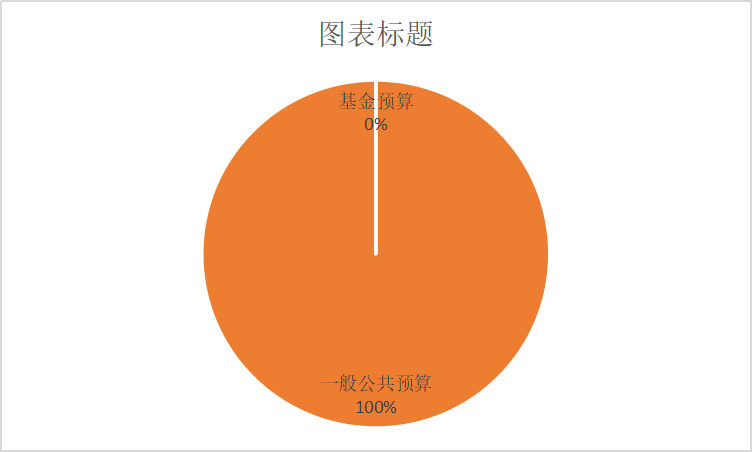 三、支出决算情况说明2021年本年支出合计445.01万元，其中：基本支出407.65万元，占91.6%；项目支出37.36万元，占8.4%；上缴上级支出0万元，占0%；经营支出0万元，占0%；对附属单位补助支出0万元，占0%。四、财政拨款收入支出决算总体情况说明2021年财政拨款收、支总计445.01万元。与2020年相比，财政拨款收、支总计各减少29.44万元，下降6.62%。主要变动原因：1.2020年增加校舍维修资金投入；2.2021年因学生人数减少学校商品和服务资金稍有下降。五、一般公共预算财政拨款支出决算情况说明（一）一般公共预算财政拨款支出决算总体情况2021年一般公共预算财政拨款支出445.01万元，占本年支出合计的100%。与2020年相比，一般公共预算财政拨款支出减少29.44万元，下降6.62%。主要变动原因：1.2020年增加校舍维修资金投入；2.2021年因学生人数减少学校商品和服务资金稍有下降。（二）一般公共预算财政拨款支出决算结构情况2021年一般公共预算财政拨款支出445.01万元，主要用于以下方面：教育支出（类）359.49万元，占80.78%；社会保障和就业（类）支出42.85万元，占9.63%；卫生健康支出18.42万元，占4.14%；住房保障支出23.75万元，占比5.34%；农林水（类）支出0.5万元，占0.11%。（三）一般公共预算财政拨款支出决算具体情况2021年一般公共预算支出决算数为445.01万元，完成预算的100%。其中：1.教育（类）普通教育（款）学前教育支出（项）:支出决算为2.01万元；小学教育支出（项）支出决算为337.99万元；其他普通教育支出（项）支出决算为19.49万元，均完成预算100%；决算数等于预算数的主要原因是全面完成预算。2.社会保障和就业（类）行政事业单位养老支出（款）机关事业单位基本养老保险缴费支出（项）:支出决算为31.67万元；机关事业单位职业年金缴费支出（项）:支出决算为11.18万元，完成预算100%；决算数等于预算数的主要原因是全面完成预算。3.卫生健康（类）行政事业单位医疗（款）事业单位医疗（项）:支出决算为18.41万元，完成预算100%，决算数等于预算数的主要原因是全面完成预算。4.农林水（类）扶贫（款）其他扶贫支出（项）:支出决算为0.5万元，完成预算100%，决算数等于预算数的主要原因是全面完成预算。5.住房保障（类）住房改革（款）住房公积金支出（项）:支出决算为23.75万元，完成预算100%，决算数等于预算数的主要原因是全面完成预算。六、一般公共预算财政拨款基本支出决算情况说明	2021年一般公共预算财政拨款基本支出445.01万元，其中：人员经费387.87万元，主要包括：基本工资111.26万元、津贴补贴38.02万元、绩效工资117.63万元、机关事业单位基本养老保险缴费31.67万元、职业年金缴费11.18万元、其他社会保障缴费23.61万元、生活补助9.24万元、奖励金21.5万元、住房公积金23.75万元。
　　公用经费57.14万元，主要包括：办公费10.72万元、印刷费3.46万元、水费0.78万元、电费1.8万元、邮电费2.2万元、物业管理费2.4万元、差旅费4.8万元、维修（护）费9万元、培训费3万元、公务接待费0.3万元、工会经费1.29万元、福利费1.6万元、其他交通费0.3万元、其他商品和服务支出0.5万元、其他资本性支出15万元。七、“三公”经费财政拨款支出决算情况说明（一）“三公”经费财政拨款支出决算总体情况说明2021年“三公”经费财政拨款支出决算为0.3万元，完成预算的0.3%，决算数与预算数持平的主要原因是全面完成预算。（二）“三公”经费财政拨款支出决算具体情况说明2021年“三公”经费财政拨款支出决算中，因公出国（境）费支出决算万元，占%；公务用车购置及运行维护费支出决算万元，占%；公务接待费支出决算0.3万元，占比100%。具体情况如下：1.因公出国（境）经费支出0万元。2.公务用车购置及运行维护费支出0万元。其中：公务用车购置支出0万元。公务用车运行维护费支出0万元。3.公务接待费支出0.3万元，完成预算的100%。公务接待费支出决算与2020年比无增减变化。主要原因是全面完成预算，单位厉行节约，压缩开支，崇尚文明。其中：国内公务接待费支出0.3万元，主要用于开展业务活动开支的交通费、用餐费等。国内公务接待6批次，80人次（不包括陪同人员），共计支出0.3万元，具体内容包括：开学工作安排会2批次，56人次，金额0.112万元；期末工作总结会2批次，48人次，金额0.096万元；校级教研和“六一”庆祝活动2次，46人次，金额0.092万元。外事接待支出0万元。八、政府性基金预算支出决算情况说明2021年政府性基金预算财政拨款支出0万元。国有资本经营预算支出决算情况说明2021年国有资本经营预算财政拨款支出0万元。十、其他重要事项的情况说明（一）机关运行经费支出情况2021年澌波小学机关运行经费支出0万元。（二）政府采购支出情况2021年澌波小学政府采购支出0万元。授予中小企业合同金额0万元。（三）国有资产占有使用情况截至2021年12月31日，澌波小学共有车辆0辆。（四）预算绩效管理情况根据预算绩效管理要求，本单位在2021年度预算编制阶段，组织对学前教育资助项目等7个项目开展了预算事前绩效评估，对7个项目编制了绩效目标，预算执行过程中，选取7个项目开展绩效监控，年终执行完毕后，对7个项目开展了绩效自评，2021年特定目标类部门预算项目绩效目标自评表见附件（第四部分）。名词解释1.财政拨款收入：指单位从同级财政部门取得的财政预算资金。2.事业收入：指事业单位开展专业业务活动及辅助活动取得的收入。3.经营收入：指事业单位在专业业务活动及其辅助活动之外开展非独立核算经营活动取得的收入。4.其他收入：指单位取得的除上述收入以外的各项收入。5.使用非财政拨款结余：指事业单位使用以前年度积累的非财政拨款结余弥补当年收支差额的金额。6.年初结转和结余：指以前年度尚未完成、结转到本年度有关规定继续使用的资金。7.结余分配：指事业单位按照会计制度规定缴纳的所得税、提取的专用结余以及转入非财政拨款结余的金额等。8.年末结转和结余：指单位按有关规定结转到下年或以后年度继续使用的资金。9.教育（类）普通教育（款）小学教育（项）：指反映各部门举办的小学教育支出，政府各部门对社会组织等举办的小学的资助，如捐赠、补贴等，也在本科目中反映。10.社会保障和就业（类）人力资源和社会保障管理事务（款）社会保险经办机构（项）：指反映机关事业单位实施养老保险制度由单位缴纳的基本养老保险费支出。11.医疗卫生与计划生育（类）行政事业单位医疗（款）事业单位医疗（项）：指反映财政部门安排的事业单位基本医疗保险缴费经费，未参加医疗保险的事业单位的公费医疗经费，按国家规定享受离休人员待遇的医疗经费。12.农林水（类）扶贫（款）其他扶贫支出（项）：指反映其他用于巩固拓展脱贫攻坚成果同乡村振兴有效衔接方面的支出。13.住房保障（类）住房保障（款）住房公积金（项）：指反映行政事业单位按人力资源和社会保障部、财政部规定的基本工资和津贴补贴以及规定比例为职工缴纳的住房公积金。14.基本支出：指为保障机构正常运转、完成日常工作任务而发生的人员支出和公用支出。15.项目支出：指在基本支出之外为完成特定行政任务和事业发展目标所发生的支出。16.经营支出：指事业单位在专业业务活动及其辅助活动之外开展非独立核算经营活动发生的支出。17.“三公”经费：指部门用财政拨款安排的因公出国（境）费、公务用车购置及运行费和公务接待费。其中，因公出国（境）费反映单位公务出国（境）的国际旅费、国外城市间交通费、住宿费、伙食费、培训费、公杂费等支出；公务用车购置及运行费反映部门公务用车车辆购置支出（含车辆购置税）及租用费、燃料费、维修费、过路过桥费、保险费等支出；公务接待费反映单位按规定开支的各类公务接待（含外宾接待）支出。18.机关运行经费：为保障行政单位（含参照公务员法管理的事业单位）运行用于购买货物和服务的各项资金，包括办公及印刷费、邮电费、差旅费、会议费、福利费、日常维修费、专用材料及一般设备购置费、办公用房水电费、办公用房取暖费、办公用房物业管理费、公务用车运行维护费以及其他费用。第四部分附件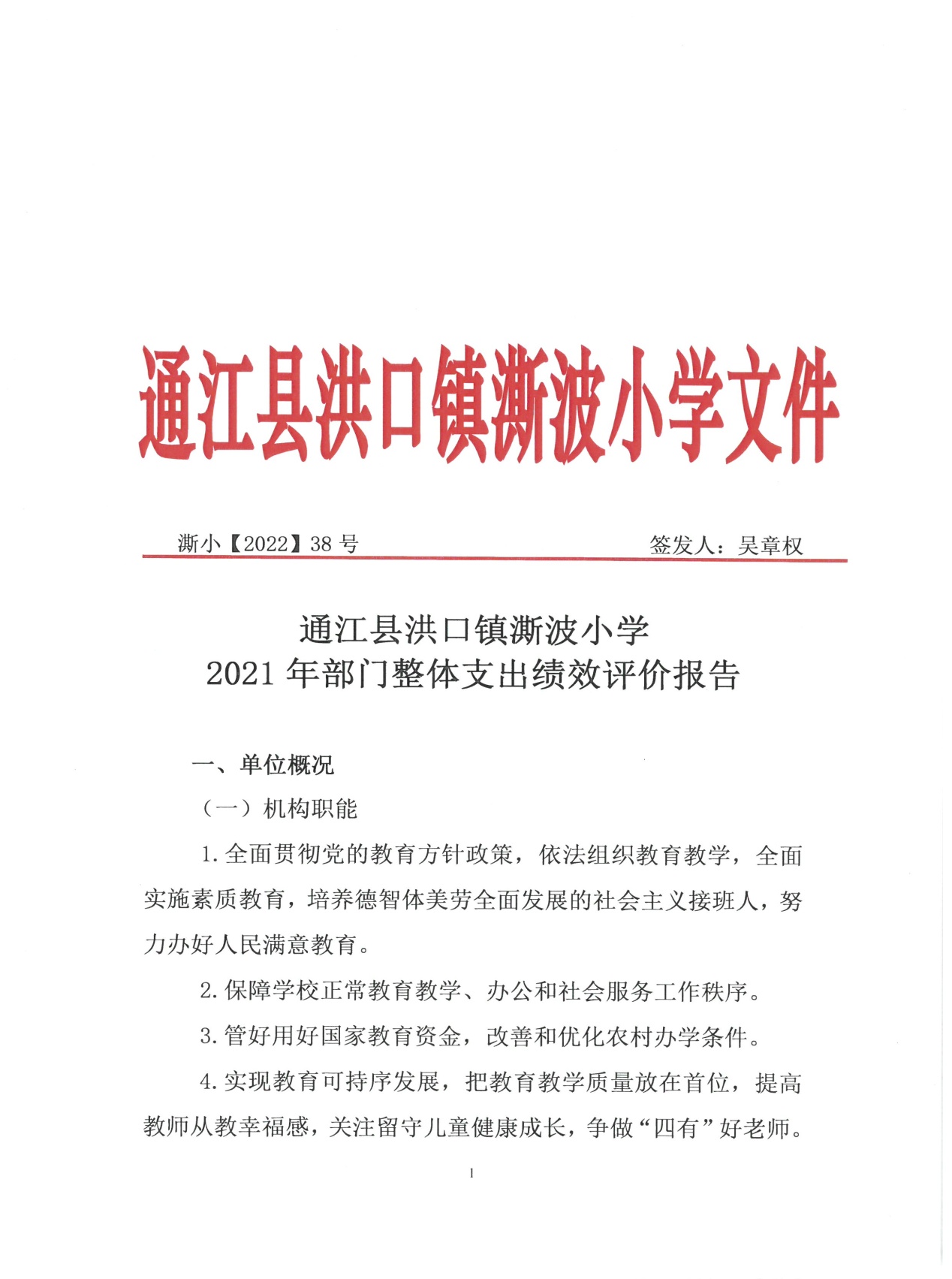 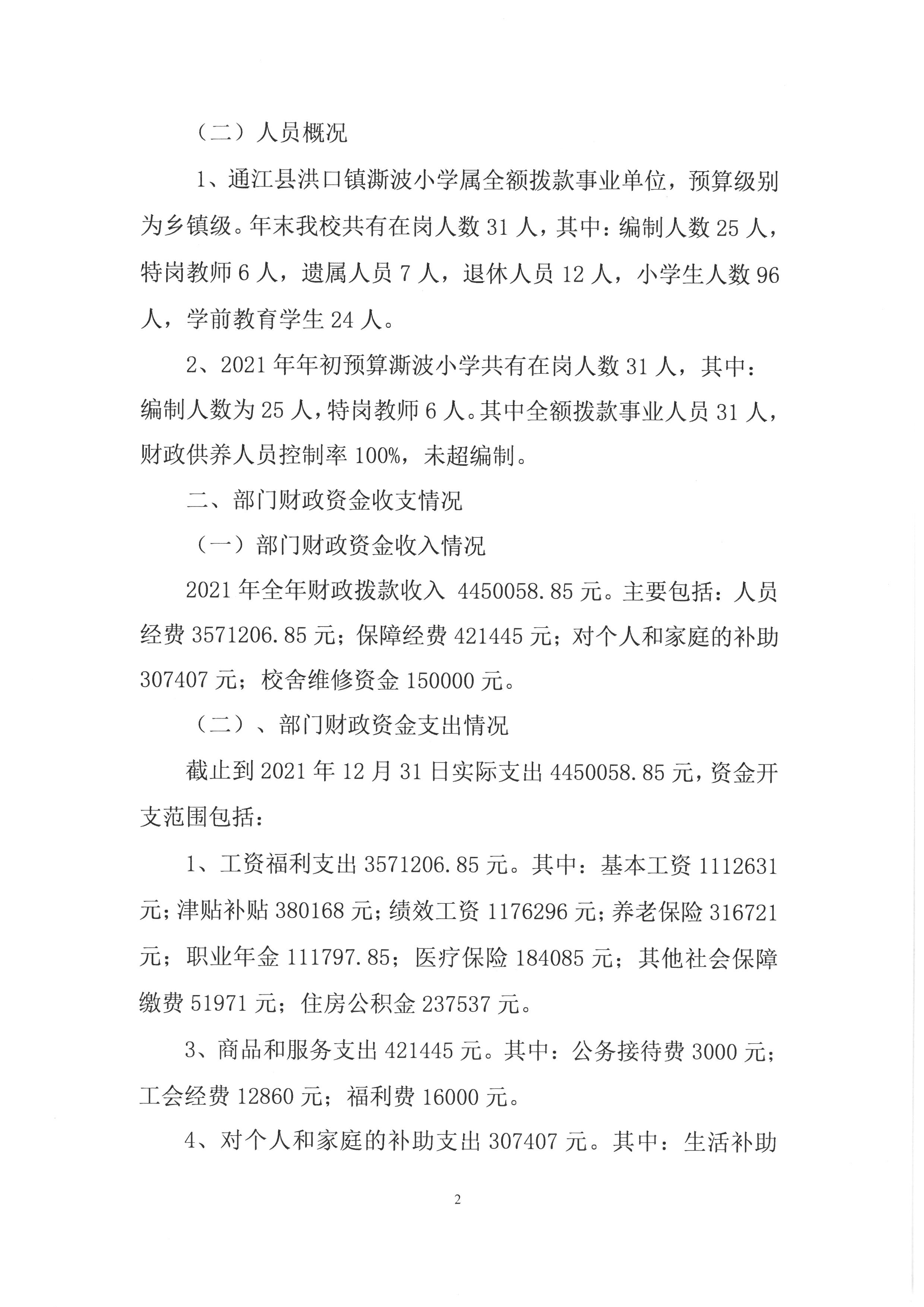 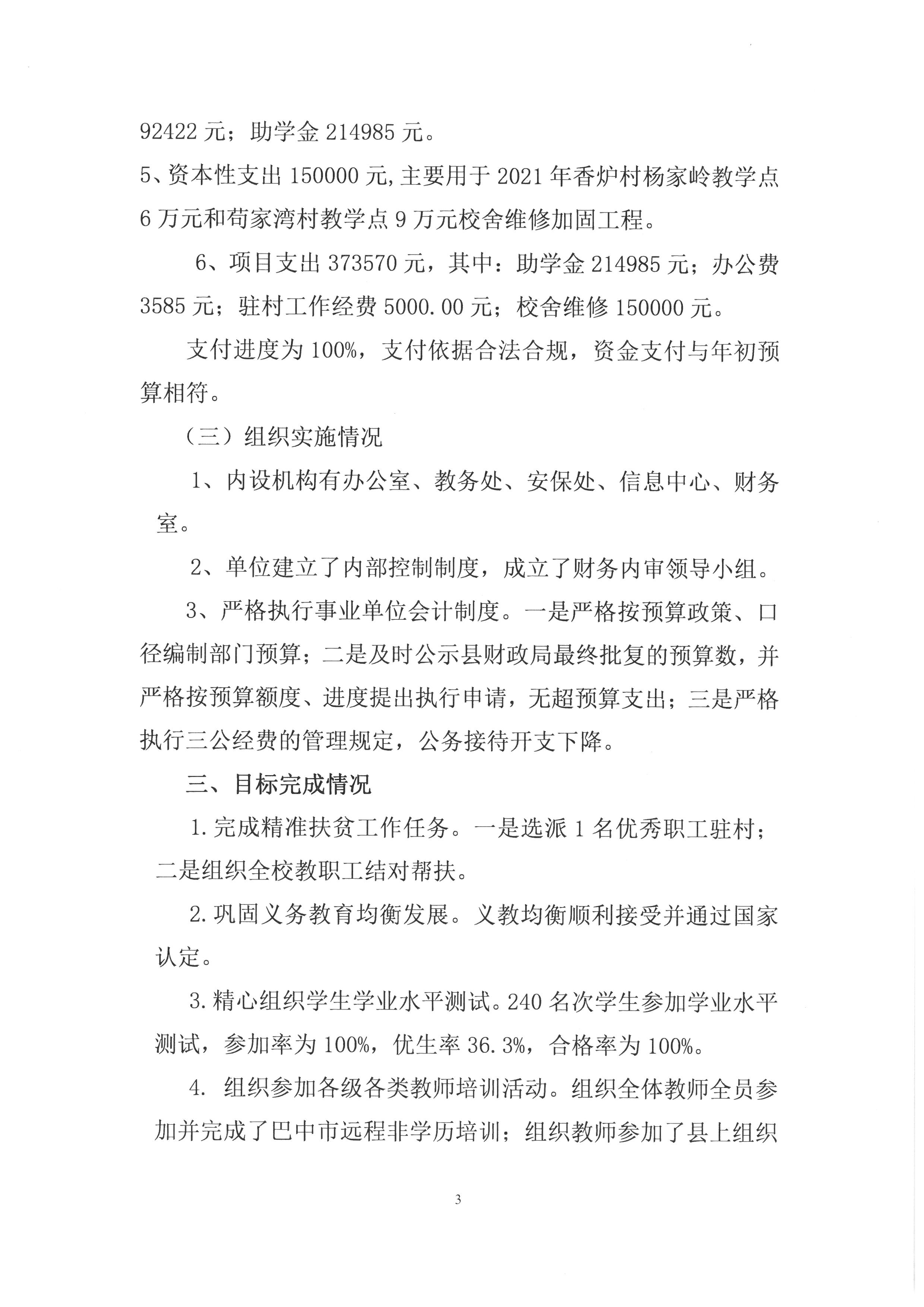 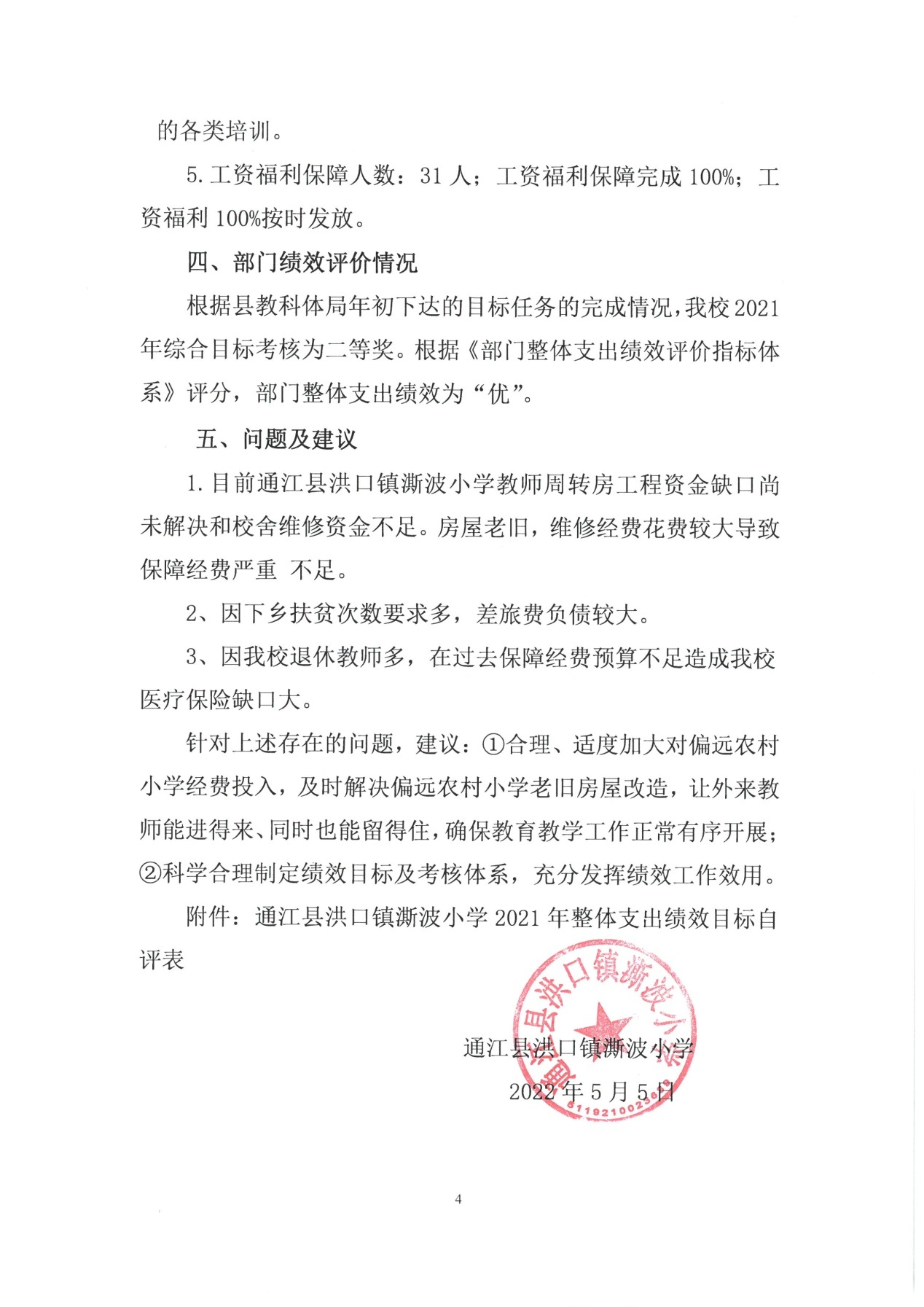 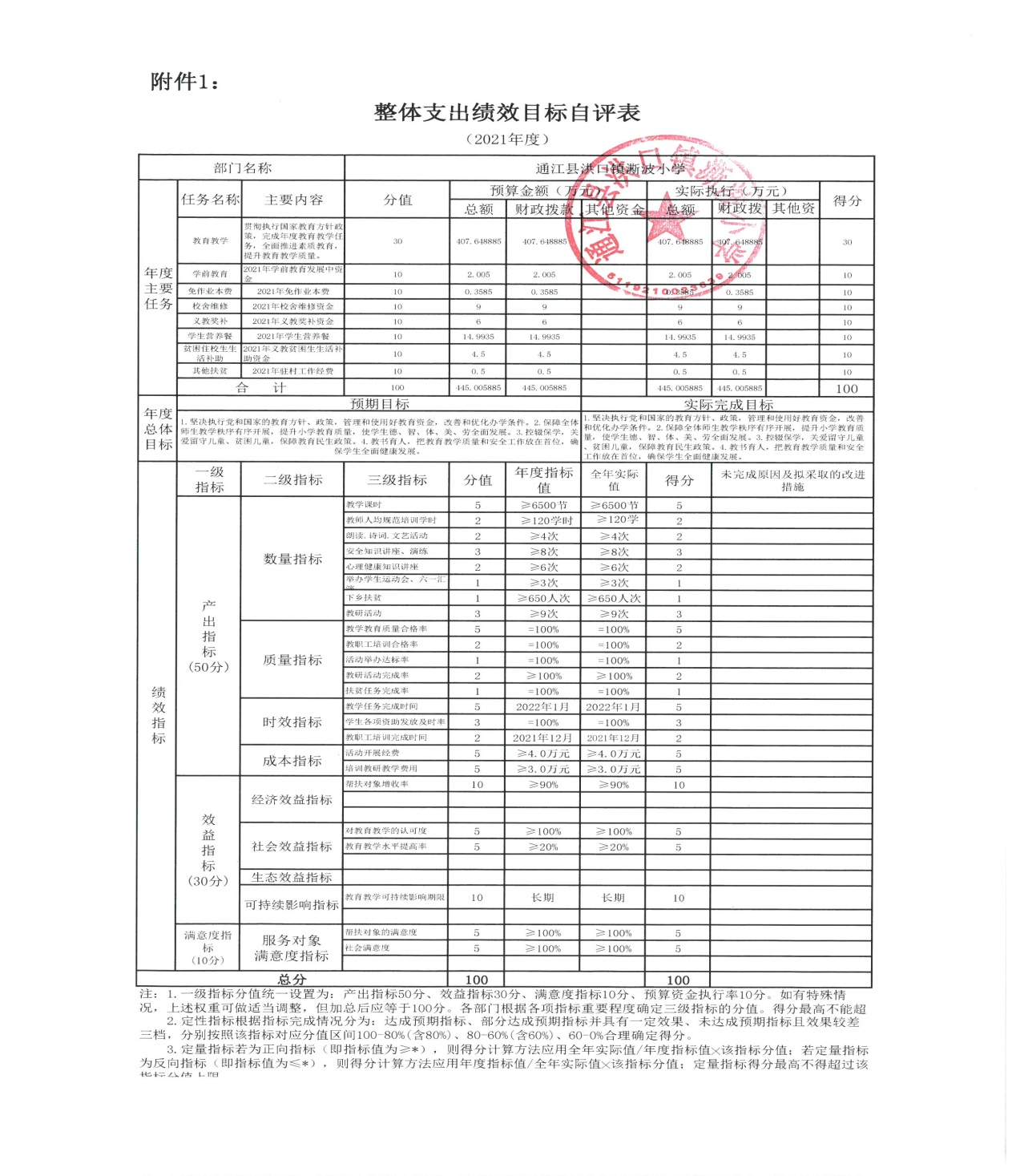 第五部分附表一、收入支出决算总表二、收入决算表三、支出决算表四、财政拨款收入支出决算总表五、财政拨款支出决算明细表六、一般公共预算财政拨款支出决算表七、一般公共预算财政拨款支出决算明细表八、一般公共预算财政拨款基本支出决算表九、一般公共预算财政拨款项目支出决算表十、一般公共预算财政拨款“三公”经费支出决算表十一、政府性基金预算财政拨款收入支出决算表十二、政府性基金预算财政拨款“三公”经费支出决算表十三、国有资本经营预算财政拨款收入支出决算表十四、国有资本经营预算财政拨款支出决算表